MISIÓN PERMANENTE DE PANAMÁANTE LA ONU Y OTROS ORGANISMOS INTERNACIONALES GinebraIntervención de Panamá en ocasión del 2° UPR-República de ZimbabueGracias Señor Presidente,La delegación de Panamá saluda cordialmente a la delegación de la República de Zimbabue, y respetuosamente hacemos las siguientes recomendaciones:Incorporar al sistema educativo una estrategia basada en los derechos humanos que incorpore la inclusión de niños y niñas con discapacidades. Crear un plan a largo plazo para mantener un personal de salud calificado y establecer la capacitación permanente en esta materia.Capacitar a jueces y fiscales sobre las leyes relativas a la violencia contra la mujer, e impartir formación a los agentes de policía sobre los procedimientos para atender a las mujeres víctimas de violencia.Señor Presidente,Reconocemos que el cambio climático es una amenaza cada vez mayor para los derechos relacionados con el medio ambiente, por lo que alentamos al Estado concernido a promover una economía más verde, y les deseamos éxitos durante su segundo ciclo de revisión.Muchas gracias…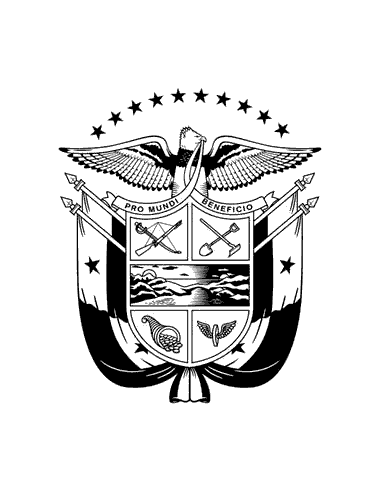 